DEPARTEMENT D'EURE ET LOIR MAIRIE DE LA FRAMBOISIERELe 21 Novembre 2023.28250 LA FRAMBOISIERETél :02.37.37.71.06Fax : 02.37.37.91.76Email : mairie-la-framboisiere@wanadoo.fr Ouvertures : Le Lundi de 9 h 00 à 12 h 00Le Mardi de 13 h 30 à 19hLe vendredi de 15h 30 à 19hCONVOCATION DU CONSEIL MUNICIPALVous êtes invité (e) à participer à la réunion du conseil municipal qui aura lieu le :MARDI 5 DECEMBRE 2023 à 19 H 00A La MAIRIE                                         ORDRE DU JOUR :Convention désignation du référent Déontologie,Délibération ACTES,I.A.T. et I.E.M.PDélibérations Travaux 2024Questions diverses.LE MAIRE, P. LAFAVE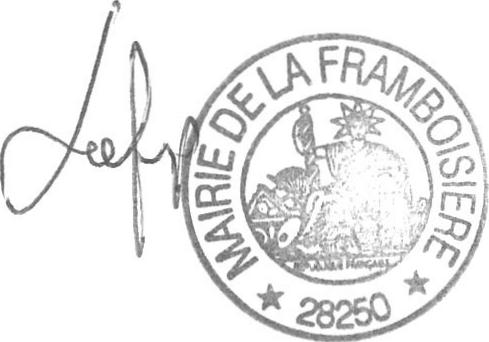 